    桃園市進出口商業同業公會 函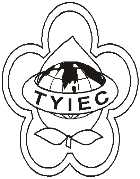          Taoyuan Importers & Exporters Chamber of Commerce桃園市桃園區春日路1235之2號3F           TEL:886-3-316-4346   886-3-325-3781   FAX:886-3-355-9651ie325@ms19.hinet.net     www.taoyuanproduct.org受 文 者：各相關會員發文日期：中華民國108年5月24日發文字號：桃貿豐字第19023號附    件：主    旨：「醫療器材查驗登記及廣告審查費收費標準」，          業經衛生福利部於中華民國108年5月22日          以衛授食字第1081603778號令發布， 敬請查照。說    明：一、依據衛生福利部衛授食字第1081603783              號函辦理。          二、旨揭「醫療器材查驗登記及廣告審查費收              費標準」草案，業經該部於中華民國107              年9月11日以衛授食字第1071605900號公              布於行政院公報，踐行法規預告程序。          三、旨揭發布令請至行政院公報資訊網、衛生              福利部網站「衛生福利法規檢索系統」下              「最新動態」網頁或該署網站「公告資訊」              下「本署公告」網頁自行下載。     理事長  簡 文 豐